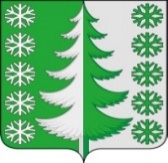 Ханты-Мансийский автономный округ - ЮграХанты-Мансийский муниципальный районмуниципальное образованиесельское поселение ВыкатнойАДМИНИСТРАЦИЯ СЕЛЬСКОГО ПОСЕЛЕНИЯПОСТАНОВЛЕНИЕот 08.09.2023                                                                                                      № 40 п. ВыкатнойОб утверждении состава и Положения о комиссии по проведению осмотра зданий, сооружений на предмет их технического состояния и надлежащего технического обслуживания в соответствии с требованиями технических регламентов, предъявляемыми к конструктивным и другим характеристикам надежности и безопасности указанных объектов, требованиями проектной документацииРуководствуясь пунктом 7 части 1 статьи 8, частью 11 статьи 55.24 Градостроительного кодекса Российской Федерации, пунктом 20 части 1 статьи 14 Федерального закона от 06.10.2003 № 131-ФЗ «Об общих принципах организации местного самоуправления в Российской Федерации», решением Совета депутатов сельского поселения Выкатной от 17.08.2015 № 58 «О Порядке проведения осмотра зданий, сооружений на территории муниципального образования сельское поселение Выкатной в целях оценки их технического состояния и надлежащего технического обслуживания в соответствии с требованиями технических регламентов к конструктивным и другим характеристикам надёжности и безопасности объектов, требованиями проектной документации указанных объектов», Уставом сельского поселения Выкатной:	1. Утвердить:	1.1. Положение о Комиссии по проведению осмотра зданий, сооружений на предмет их технического состояния и надлежащего технического обслуживания в соответствии с требованиями технических регламентов, предъявляемыми к конструктивным и другим характеристикам надежности и безопасности указанных объектов, требованиями проектной документации согласно приложению 1 к настоящему постановлению.	1.2. Состав Комиссии по проведению осмотра зданий, сооружений на предмет их технического состояния и надлежащего технического обслуживания в соответствии с требованиями технических регламентов, предъявляемыми к конструктивным и другим характеристикам надежности и безопасности указанных объектов, требованиями проектной документации согласно приложению 2 к настоящему постановлению.2. Настоящее постановление вступает в силу после его официального опубликования (обнародования).Глава сельскогопоселения Выкатной                                                                       Н. Г. ЩепёткинПриложение 1  к постановлению администрациисельского поселения Выкатнойот 08.09.2023 № 40ПОЛОЖЕНИЕО КОМИССИИ ПО ПРОВЕДЕНИЮ ОСМОТРА ЗДАНИЙ, СООРУЖЕНИЙНА ПРЕДМЕТ ИХ ТЕХНИЧЕСКОГО СОСТОЯНИЯ И НАДЛЕЖАЩЕГОТЕХНИЧЕСКОГО ОБСЛУЖИВАНИЯ В СООТВЕТСТВИИ С ТРЕБОВАНИЯМИТЕХНИЧЕСКИХ РЕГЛАМЕНТОВ, ПРЕДЪЯВЛЯЕМЫМИ К КОНСТРУКТИВНЫМИ ДРУГИМ ХАРАКТЕРИСТИКАМ НАДЕЖНОСТИ И БЕЗОПАСНОСТИ УКАЗАННЫХОБЪЕКТОВ, ТРЕБОВАНИЯМИ ПРОЕКТНОЙ ДОКУМЕНТАЦИИ1. Общие положения1.1. Комиссия по проведению осмотра зданий, сооружений на предмет их технического состояния и надлежащего технического обслуживания в соответствии с требованиями технических регламентов, предъявляемыми к конструктивным и другим характеристикам надежности и безопасности указанных объектов, требованиями проектной документации (далее - Комиссия) создается для выполнения следующих функций:- осуществление оценки технического состояния и надлежащего обслуживания зданий, сооружений, расположенных на территории сельского поселения Выкатной, в соответствии с требованиями технического регламента о безопасности зданий и сооружений;- составление актов осмотра зданий, сооружений в форме, утвержденной решением Совета депутатов сельского поселения Выкатной от 17.08.2015 № 58 «О Порядке проведения осмотра зданий, сооружений на территории муниципального образования сельское поселение Выкатной в целях оценки их технического состояния и надлежащего технического обслуживания в соответствии с требованиями технических регламентов к конструктивным и другим характеристикам надёжности и безопасности объектов, требованиями проектной документации указанных объектов»;- выдача рекомендаций лицу, ответственному за эксплуатацию здания, сооружения о мерах по устранению выявленных нарушений;- мониторинг выполнения рекомендаций о мерах по устранению выявленных нарушений.1.2. В своей деятельности Комиссия руководствуется частью 11 статьи 55.24 Градостроительного кодекса Российской Федерации, Федеральным законом от 06.10.2003 № 131-ФЗ «Об общих принципах организации местного самоуправления в Российской Федерации», Федеральным законом от 30.12.2009 № 384-ФЗ «Технический регламент о безопасности зданий и сооружений», решением Совета депутатов сельского поселения Выкатной от 17.08.2015 № 58 «О Порядке проведения осмотра зданий, сооружений на территории муниципального образования сельское поселение Выкатной в целях оценки их технического состояния и надлежащего технического обслуживания в соответствии с требованиями технических регламентов к конструктивным и другим характеристикам надёжности и безопасности объектов, требованиями проектной документации указанных объектов».2. Права Комиссии2.1. Для выполнения своих функций Комиссия:- проводит мероприятия, необходимые для определения оценки технического состояния объекта;- запрашивает у государственных, муниципальных органов, у специализированных организаций заключения, материалы и иные документы, касающиеся проверяемых зданий, сооружений;- ведет переписку по вопросам, относящимся к ее компетенции;- направляет материалы в органы государственного надзора, в компетенцию которых входит решение вопроса о привлечении к ответственности лица, виновного в нарушении требований технических регламентов, предъявляемых к конструктивным и другим характеристикам надежности и безопасности зданий, сооружений, требований проектной документации осматриваемых объектов;- в случае необходимости приглашает для участия в заседаниях Комиссии представителей государственных органов в сфере санитарно-эпидемиологического, пожарного, промышленного, экологического и иного надзора и контроля, представителей экспертных организаций, представителей маломобильных групп населения (с правом решающего голоса);- осуществляет визуальный осмотр зданий, сооружений для определения их технического состояния;- фиксирует выполнение рекомендаций Комиссии о выявленных нарушениях соответствующим актом.3. Состав и порядок деятельности Комиссии3.1 Состав Комиссии определяется в соответствии с приложением 2 к настоящему постановлению.3.2. Председатель Комиссии осуществляет общее руководство работой Комиссии. 3.3. Секретарь Комиссии осуществляет организационно-техническое обеспечение деятельности Комиссии, оформляет акты, является ответственным лицом по ведению журнала учета проведенных осмотров зданий и сооружений, по регистрации и направлению документов, подготовленных Комиссией.3.4. Осмотр зданий и сооружений проводится в соответствии с порядком, установленным решением Совета депутатов сельского поселения Выкатной от 17.08.2015 № 58 «О Порядке проведения осмотра зданий, сооружений на территории муниципального образования сельское поселение Выкатной в целях оценки их технического состояния и надлежащего технического обслуживания в соответствии с требованиями технических регламентов к конструктивным и другим характеристикам надёжности и безопасности объектов, требованиями проектной документации указанных объектов».3.5. Проект распоряжения администрации сельского поселения Выкатной о проведении осмотра подготавливается секретарем Комиссии.3.6. Уведомление членов Комиссии, лиц, привлеченных к осмотру зданий и сооружений, о дате и времени проведения осмотра зданий и сооружений осуществляет секретарь Комиссии по поручению председателя Комиссии.3.7. Результатом проведения обследования Комиссией является акт, в котором отражается одна из следующих рекомендаций:- здание, сооружение находится в удовлетворительном техническом состоянии, обслуживается в соответствии с требованиями технических регламентов, предъявляемыми к конструктивным и другим характеристикам надежности и безопасности указанных объектов, требованиями проектной документации осматриваемых объектов;- здание, сооружение находится в неудовлетворительном техническом состоянии, обслуживается в нарушение требований технических регламентов, предъявляемых к конструктивным и другим характеристикам надежности и безопасности указанных объектов, требований проектной документации осматриваемых объектов, с выдачей рекомендации о мерах по устранению выявленных нарушений со сроками их устранения, либо о необходимости остановки эксплуатации и демонтажа аварийного здания, сооружения;- необходимо проведение дополнительного обследования здания или сооружения силами проектной организации, имеющей на это право, подтвержденным свидетельством саморегулируемой организации.Комиссия правомочна принимать решения при участии в проведении осмотра зданий и сооружений не менее половины от установленного числа ее членов.3.8. Решение Комиссии принимается простым большинством голосов от числа участвующих в проведении осмотра зданий и сооружений членов Комиссии. Каждый член Комиссии имеет один голос. В случае равенства голосов председатель Комиссии имеет решающий голос. Акт подписывается всеми членами Комиссии, лицами, привлеченными к проведению осмотра и участвующими в проведении осмотра.3.9. Контроль за исполнением решения Комиссии осуществляет председатель Комиссии.3.10. Решение Комиссии может быть обжаловано в соответствии с действующим законодательством.Приложение 2  к постановлению администрациисельского поселения Выкатнойот 08.09.2023 № 40СОСТАВ КОМИССИИ ПО ПРОВЕДЕНИЮ ОСМОТРА ЗДАНИЙ, СООРУЖЕНИЙ НА ПРЕДМЕТ ИХ ТЕХНИЧЕСКОГО СОСТОЯНИЯ И НАДЛЕЖАЩЕГО ТЕХНИЧЕСКОГО ОБСЛУЖИВАНИЯ В СООТВЕТСТВИИ С ТРЕБОВАНИЯМИ ТЕХНИЧЕСКИХ РЕГЛАМЕНТОВ, ПРЕДЪЯВЛЯЕМЫМИ К КОНСТРУКТИВНЫМ И ДРУГИМ ХАРАКТЕРИСТИКАМ НАДЕЖНОСТИ И БЕЗОПАСНОСТИ УКАЗАННЫХОБЪЕКТОВ, ТРЕБОВАНИЯМИ ПРОЕКТНОЙ ДОКУМЕНТАЦИИ	Выстребова Ирина Николаевна – заместитель главы сельского поселения Выкатной, председатель комиссии;	Ворожбит Ксения Николаевна – главный специалист (специалист по земельным отношениям) администрации сельского поселения Выкатной, секретарь комиссии;	Члены комиссии:	Щепеткина Ольга Александровна – бухгалтер (специалист по имущественным отношениям) администрации сельского поселения Выкатной;	Клименко Наталья Владимировна – главный специалист (специалист по жилищным отношениям) администрации сельского поселения Выкатной;	Представитель департамента строительства, архитектуры и ЖКХ администрации Ханты-Мансийского района (по согласованию);	Представитель МКУ «Управление капитального строительства и ремонта» Ханты-Мансийского района (по согласованию);	Представитель общественности сельского поселения Выкатной (по согласованию).